A° 2021	N° 44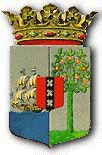 PUBLICATIEBLADMINISTERIËLE REGELING MET ALGEMENE WERKING van de 7de april 2021                                           ter uitvoering van artikel 11, onderdeel d, van het Eilandsbesluit arbeid vreemdelingen (Regeling moratorium tewerkstellingsvergunningen on- en laaggeschoolde buitenlandse arbeidskrachten)____________De Minister van Sociale Ontwikkeling, Arbeid en Welzijn,Gelet op:artikel 11, onderdeel d, van het Eilandsbesluit arbeid vreemdelingenHeeft besloten:Artikel 1In deze regeling wordt verstaan onder:on-en laaggeschoolde beroepen: beroepen waarbij niet een (bepaalde) vooropleiding wordt vereist;laag administratief personeel: functies waarbij als functie-eis een vooropleiding of denkniveau wordt gevraagd op het niveau van het Voorbereidend Secundair Beroeps Onderwijs of een daarmee te vergelijken opleidingsniveau. Artikel 2In het kader van de regulering van de arbeidsmarkt is besloten, geen tewerkstellingsvergunning te verlenen aan vreemdelingen die op aanvraag van de werkgever tot de categorie van onderstaande beroepen behoren:Arbeider (on- en laaggeschoolde); Automonteur;Barbediener;Bewaker;Helper onderhoudspersoneel;Laag administratief personeel;Laaggeschoolde vaklieden;Loodgieter; Magazijn medewerker;Metselaar;Rekkenvuller;Serveerster;Timmerlieden;Tuinlieden;  Uitdeuker; Verkoper; Winkelpersoneel.Artikel 3De ministeriële regeling met algemene werking van de 29ste maart 2016 ter uitvoering van artikel 8, eerste lid, onder a van de Landsverordening arbeid vreemdelingen en artikel 11, onderdeel d, van het Eilandsbesluit arbeid vreemdelingen wordt ingetrokken.Artikel 4Deze regeling treedt in werking met ingang van de dag na de datum van bekendmaking.Artikel 5Deze regeling wordt aangehaald als: Regeling moratorium tewerkstellingsvergunningen on- en laaggeschoolde buitenlandse arbeidskrachten. Gegeven te Willemstad, 7 april 2021De Minister van Sociale Ontwikkeling, Arbeid en Welzijn,	  
                    H. F. KOEIMANUitgegeven de 26ste april 2021 De Minister van Algemene Zaken,           E. P. RHUGGENAATHTOELICHTING behorende bij de Regeling moratorium tewerkstellingsvergunningen on- en laaggeschoolde buitenlandse arbeidskrachtenAlgemeenDoor het sluiten van de olieraffinaderij en de genomen noodmaatregelen door de Overheid, veroorzaakt door de pandemie COVID-19 is gebleken dat de sociaaleconomische situatie van de bevolking ernstig achteruit is gegaan. Enkele belangrijke resultaten van het onderzoek van het Centraal Bureau voor de Statistiek naar de impact van COVID-19 op de sociaaleconomische situatie van Curaçao zijn:dat het aantal werkzoekenden in de leeftijdscategorie van 15 tot en met 65 jaar 18.1% is;dat 37.1% van deze groep langer dan 6 maanden op zoek is naar werk endat 18.8% van de onderzoekspopulatie aangegeven heeft achteruit te zijn gegaan in inkomen.Het is onaanvaardbaar dat een grote groep van de werkende populatie circa 40% buitengesloten wordt van actieve participatie aan het arbeidsproces.Er is sprake van een heersende slechte economische toestand van het land en grote werkloosheid onder de bevolking. Het werkloosheidspercentage onder de beroepsbevolking (15+) is in 2020, 19.1%, terwijl de werkloosheid onder jongeren (15 – 24 jaar) 42.2.% is.De werkloosheid onder vrouwen (20.3%) is iets hoger dan onder mannen (17.6%)Het is de zorg van de overheid om de lokale arbeidsmarkt te beschermen en te bevorderen, voorzover daarin kan worden voorzien. In dit kader is het van groot belang, om de toelating van buitenlandse arbeidskrachten tot de lokale arbeidsmarkt te reguleren, door beleid vast te stellen.Opvallend is dat vanwege de sluiting van de olieraffinaderij onder een groot aantal aannemers (die voor deze raffinaderij ondersteunende werkzaamheden hebben verricht), een overschot van zowel geschoolde vaklieden/arbeidskrachten als laag geschoolde en ongeschoolde arbeidskrachten is ontstaan. Op de arbeidsmarkt bestaat momenteel echter geen vraag naar beide categorieën arbeidskrachten. Daarnaast is een groeiende trend zichtbaar, waarbij werkgevers de voorkeur geven om buitenlandse arbeidskrachten in dienst te nemen voor laag en ongeschoolde functies in plaats van de lokale arbeidskrachten. Dit ondanks het feit dat er zo goed als op alle opleidings- en ervaringsniveaus lokale werklozen beschikbaar zijn. Deze groeiende trend kan verklaard worden door onder meer het volgende:de door de overheid genomen noodmaatregelen in het kader van de COVID-19 pandemie;buitenlandse arbeidskrachten eerder bereid zijn om voor lagere lonen te werken dan lokale arbeidskrachten;de gedachte heerst dat buitenlandse arbeidskrachten een hogere productiviteit leveren dan lokale arbeidskrachten;buitenlandse arbeidskrachten zijn flexibeler aangezien zij sneller geneigd zijn om een tijdelijk dienstverband aan te gaan vergeleken met lokale arbeidskrachten;buitenlandse arbeidskrachten bereid zijn om onder minder gunstige arbeidsomstandigheden te werken dan lokale arbeidskrachten;de gedachte heerst dat bij buitenlandse arbeidskrachten sprake is van meer toewijding aan hun werk, omdat zij volledig afhankelijk zijn van het inkomen uit hun arbeid, terwijl lokale arbeidskrachten over alternatieven (kunnen) beschikken en daardoor minder toegewijd zouden zijn.Volgens informatie waarover sector arbeid van het Ministerie van Sociale Ontwikkeling, Arbeid en Welzijn (SOAW) beschikt, werden in de afgelopen drie jaren gemiddeld 4000 aanvragen voor tewerkstellingsvergunningen ingediend. De buitenlandse krachten ten behoeve van wie de tewerkstellingsvergunningen zijn afgegeven, hebben een leeftijd tussen de 18 en 60 jaar en voeren voornamelijk laag- en ongeschoolde functies uit, terwijl op Curaçao voor deze functies een groot aanbod bestaat aan lokale arbeidskrachten. Dientengevolge zullen nieuwe aanvragen voor tewerkstellingsvergunningen ten behoeve van buitenlandse arbeidskrachten in ongeschoolde en laaggeschoolde beroepen, alsook overige beroepen waarvan sprake is van een overschot op de lokale arbeidsmarkt aan lokale arbeidskrachten niet worden toegekend. Een sociaalarbeidsmarktbeleidsplan zou de aansluiting tussen de vraag naar arbeidskrachten en het aanbod van lokale arbeidskrachten inzichtelijk moeten maken, voordat nieuwe tewerkstellingsvergunningen kunnen worden afgegeven ten behoeve van buitenlandse arbeidskrachten.Ter uitvoering van deze regeling zorgt het Ministerie van SOAW, om de nodige informatie/voorlichting te verstrekken betreffende het niet toekennen van nieuwe aanvragen voor tewerkstellingsvergunningen ten behoeve van buitenlandse arbeidskrachten voor in ieder geval die functies die in deze regeling worden genoemd en waarvan bekend is dat op Curaçao een groot aanbod bestaat aan lokale arbeidskrachten.Financiële paragraafDeze regeling heeft geen financiële gevolgen voor de Landskas.Artikelsgewijze toelichtingArtikel 1In dit artikel wordt aangegeven wat verstaan wordt onder laag- en ongeschoolde beroepen en laag administratief personeel. Dit is met name van belang in combinatie met het tweede lid, waarbij de minister ook voor functies, die niet in het eerste lid worden genoemd, een tewerkstellingsvergunning kan weigeren. De functies, die niet in het eerste lid worden opgesomd, maar waarvoor geen tewerkstellingsvergunning zal worden verleend, zijn laag- en ongeschoolde functies.Artikel 2In het tweede lid wordt een opsomming gegeven van die beroepen waarvoor geen tewerkstellingsvergunning zal worden verleend ten behoeve van buitenlandse arbeidskrachten. Deze opsomming is limitatief. De Minister van Sociale Ontwikkeling, Arbeid en Welzijn,	  
                    H. F. KOEIMAN